LLENGUA CATALANAEn aquesta sopa de lletres hi ha amagat el nom de sis comarques catalanes. Troba’ls: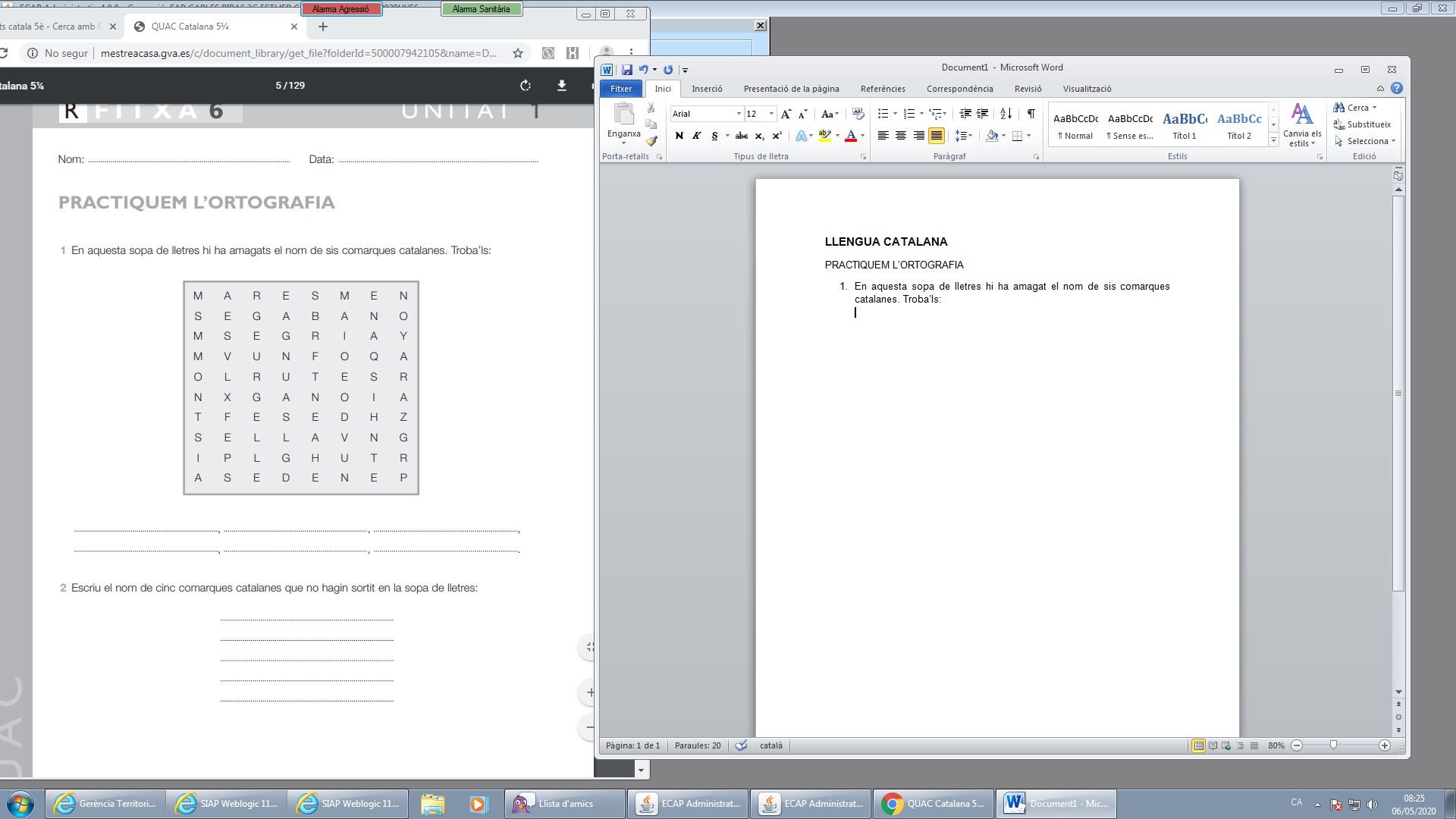 ........................................, ................................, ..............................,....................................., ................................., ................................Escriu el nom de cinc comarques catalanes que no hagin sortit en la sopa de lletres:..............................................................................................................................................................................................................................................................................................................................Subratlla amb color blau els articles, amb verd els demostratius i amb vermell els possessius d’aquestes oracions:La filla de la meva veïna canta a la coral.En Joan anirà a Tarragona.Aquest horari de la teva taula és nou.Les nostres preguntes tindran resposta més tard.Voldria mirar aquelles bicicletes.El teu ordinador és fantàstic.Aquest migdia he preparat la recepta de la teva àvia.Classifica els determinants que has subratllat en l’activitat 3:Articles: .................................................................................................Demostratius: .......................................................................................Possessius: ..........................................................................................Subratlla els possessius que trobis en les oracions següents. La Roser i la Maria són les meves filles.Els teus amics són els meus amics.El nostre cotxe es va espatllar quan anàvem a casa de la meva tieta.El meu avi em va dir: <<No es pot cavar un pou amb una agulla.>> i la meva àvia va afegir: <<No ficaràs mai dos peus en una mateixa sabata>>.